Estate Planning Worksheet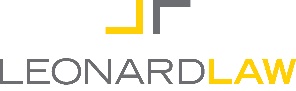 LeonardLaw, LLCEstate Planning. Custom Made. Like Your Life.1301 Arapahoe Street, Suite 105Golden, CO 80401P 720.312.4825  frieda@leonardlawplanning.com  http://leonardlawplanning.comALL INFORMATION PROVIDED IS STRICTLY CONFIDENTIAL. Using this organizer will help us design an estate plan that fully addresses your goals.PLEASE RETURN THE COMPLETED WORKSHEET VIA EMAIL PRIOR TO YOUR APPOINTMENT.  YOU CAN TYPE YOUR ANSWERS DIRECTLY IN THIS FORM.PERSONAL INFORMATIONHusband’s Legal Name	(name most often used to title property and accounts)Also Known As 	(other names used to title property and accounts)In your will or trust would you like to use your middle name, middle initial or neither? 	Prefer to be called  	  Birth date 	  US Citizen? ____Home Address 	 City  	  State  	  Zip 	Home Telephone 	 County of Residence 	 Cell	Employer 	  Position 	E-mail Address 	     It is okay to communicate with me via my E-mail address.Wife’s Legal Name 	(name most often used to title property and accounts)Also Known As 	(other names used to title property and accounts)In your will or trust would you like to use your middle name, middle initial or neither? 	Prefer to be called  	  Birth date 	  US Citizen? __	Home Address 	 City  	  State  	  Zip 	Home Telephone  	 County of Residence 	 Cell	Employer 	  Position 	E-mail Address 	     It is okay to communicate with me via my E-mail address.Date of Marriage 	Referral Source (e.g. “Friend” – please give their name so we can thank them – or “website”): ________________________________Children and Other Family Members(Use full legal name.  Use “JT” if both spouses are the parents, “H” if husband is the parent, “W” if wife is the parent, “S” if a single parent.)Name                                                                                 Male/Female	Birth date	Parent or RelationshipPEOPLE (FIDUCIARIES) TO ACT FOR YOU* Address and phone numbers for the same individual does not need to be provided more than onceGUARDIAN FOR MINOR CHILDREN under 18, if applicable:  	Name, Address, Phone	RelationshipInitial: 	        	Successor: 				Successor:			PERSONAL REPRESENTATIVE OF YOUR WILL	The person who will follow the instructions set out in your will and will handle the probate of the will.HUSBAND’S AGENT	Name, Address, Phone	RelationshipInitial:			Successor/Alternate:			Successor/Alternate:			WIFE’s AGENT	Name, Address, Phone	RelationshipInitial:			Successor/Alternate:			Successor/Alternate:			FINANCIAL POWER OF ATTORNEY If you were unable to make financial decisions for yourself, who would you want to make those decisions for you?HUSBAND’S AGENT	Name, Address, Phone	RelationshipInitial:			Successor/Alternate:			Successor/Alternate:			WIFE’S AGENT	Name, Address, Phone	RelationshipInitial:			Successor/Alternate:			Successor/Alternate:			HEALTHCARE POWER OF ATTORNEY  	If you were unable to make decisions for yourself, who would you wish to make decisions for you with regard to your medical treatment?HUSBAND’S AGENT	Name, Address, Phone	RelationshipInitial:			Successor/Alternate:			Successor/Alternate:			WIFE’S AGENT	Name, Address, Phone	RelationshipInitial:			Successor/Alternate:			Successor/Alternate:			HIPAA AGENT  	Which family members or friends would you like to have access to your protected healthcare information?  These individuals will be simultaneously authorized to have access to information.  However, they cannot make decisions, unless they are also the individual serving as your healthcare power of attorney at the time.HUSBAND’S AGENT	Name, Address, Phone	RelationshipWIFE’S AGENT	Name, Address, Phone	RelationshipSUCCESSOR TRUSTEE IF HUSBAND IS THE SECOND TO DIE (if applicable)You (and your spouse) will typically be the initial Trustees. 	Name	RelationshipInitial:			Successor:			Successor:			SUCCESSOR TRUSTEE IF WIFE IS THE SECOND TO DIE (if applicable)You (and your spouse) will typically be the initial Trustees. 	Name	RelationshipInitial:			Successor:			Successor:			SPECIFIC GIFTSSPECIFIC GIFTS:  List any specific gifts of real estate or cash gifts you wish to make to either individuals or charities.  Indicate whether these gifts are to be made even if the other spouse is alive.FOR HUSBAND:	Individual or Charity	Amount or Property	Contingent on Wife predeceasing?FOR WIFE:	Individual or Charity	Amount or Property	Contingent on Husband predeceasing?YOUR CONCERNSPlease rate the following as to how important they are to you:(H high concern, S some concerned, L low concern, N/A no concern or not applicable)Other Concerns (Please list below):Family QuestionsSUMMARY OF VALUESProvide ROUGH estimatesAmount*Assets	Husband	Wife	Total ValueReal Property First Home						Real Property Second Home						Furniture and Personal Effects						Automobiles, Boats and RV’s						Bank and Savings Accounts 						Stocks and Bonds			`			Life Insurance and Annuities						Retirement Plans 						Business Interests						Money owed to you						Anticipated Inheritance, Etc.						Digital Assets, Domains, Licenses, Videos, Art, etc.						Cypto Currencies	_______________	____________	____________Other Assets	_______________	____________	____________Total Assets:						*	Joint Property values enter 1/2 in husband’s column and 1/2 in wife’s column.OTHER CONCERNS AND ADDITIONAL INFORMATIONDescriptionLevel of ConcernLevel of ConcernHusbandWifeDesire to get affairs in order and create a comprehensive plan to manage affairs in case of death or disability.Providing for and protecting a spouse.Providing for and protecting children.Providing for and protecting grandchildren.Disinheriting a family member, including an in-law (including daughter or son-in-law).Providing for charities at the time of death.Plan for the transfer and survival of a family business.Avoiding or reducing your estate taxes.Avoiding probate.Reduce administration costs at time of your death.Authorizing an agent to make medical and financial decisions in the event of a disability.Avoiding will contests or other disputes upon death.Protecting assets from lawsuits or creditors.Preserving the privacy of affairs in case of disability or at time of death from business competitors, predators, dishonest persons and curiosity seekers.Plan for a child with disabilities or special needs, such as medical or learning disabilities.Protecting children’s inheritance from the possibility of failed marriages.Protect children’s inheritance in the event of a surviving spouse’s remarriage.Provide that your death shall not be unnecessarily prolonged by artificial means or measures.Plan for Long Term Care in the event of a disability.(Please check “Yes” or “No” for your answer)YesNoAre you (or your spouse) receiving Social Security, disability, or other governmental benefits? Describe ____________________________________________________Are you (or your spouse) making payments pursuant to a divorce or property settlement order?  Please furnish a copyIf married, have you and your spouse signed a pre- or post-marriage contract?  Please furnish a copyHave you (or your spouse) been widowed? If a federal estate tax return or a state death tax return was filed, please furnish a copyHave you (or your spouse) ever filed federal or state gift tax returns?       
Please furnish copies of these returnsHave you (or your spouse) completed previous will, trust, or estate planning? Please furnish copies of these documentsAre you concerned with disability planning?  Has anyone close to you suffered from Alzheimer’s or dementia?Are there charitable organizations you wish to make provisions for at the time of your death?  If so, please explain below.If married, have you lived in any of the following states while married to each other?  Arizona, California, Idaho, Louisiana, Nevada, New Mexico, Texas, Washington, or WisconsinAre you (or your spouse) currently the beneficiary of anyone else’s trust?  If so, please explain below.Do any of your children have special educational, medical, or physical needs?Do any of your children receive governmental support or benefits?Do you provide primary or other major financial support to adult children or others?